College Cost Comparison Chart										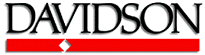 College 1College 2College 3College 4Total Cost of AttendanceFamily Contribution (EFC)Financial needMerit aidNeed grant aidStudent loan aidWork Study aidTotal aidUnmet needTotal paid